……………………………										                   Data…………………………………………………………………………….	           Imię, nazwisko, kierunek, grupaSPRAWOZDANIE Z ĆWICZEŃ Z BROMATOLOGIIOCENA SPOSOBU ŻYWIENIA    1. Obliczanie PPM i CPM.Na podstawie wzorów zamieszczonych w skrypcie, w rozdziale 1. oblicz powyższe wskaźniki dla siebiePPM na podstawie powierzchni skóry (S)ΔH >0, jeśli wzrost >160 cm; ΔH<0, jeśli wzrost<160 cmW- masa ciała; ∆H= wzrost [cm]-160 cm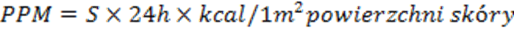 Kcal/m2 skóry odczytaj z tabeli 1. w podręcznikuObliczanie CPM przy użyciu współczynnika aktywności fizycznej PAL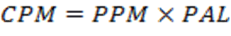 Obliczanie PPM i CPM metodą Nix’a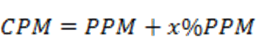 PPM oraz X% odczytaj z tabeli 3. w podręczniku2. Obliczanie norm spożycia w zależności od swojej masy ciała3. Ocena sposobu żywienia Na podstawie danych z analizy własnego jadłospisu oraz instrukcji prowadzącego i Norm Żywienia dla populacji polskiej dokonaj krótkiej oceny swojego sposobu żywienia. Podaj po trzy przykłady produktów, których spożycie należy zwiększyć lub zmniejszyć w Twoim jadłospisie, aby pokryć normę spożycia danego składnika pokarmowego. W 3-5 zdaniach podsumuj swój sposób żywienia. Do sprawozdania dołącz otrzymany wydruk. 4. Analiza składu masy ciała, obliczanie BMI i WHRNa podstawie instrukcji prowadzącego dokonaj pomiarów i analizy składu masy ciała, a następnie wykorzystując poniższe wzory oblicz wartości BMI i WHR dla swoich danych antropometrycznych i dokonaj ich interpretacji.  SkładnikJednostkaIlość spożytaNorma% wypełnienia normyModyfikacjaEnergiakcalBiałkogWęglowodanygBłonnikgTłuszczegNKTgJNKTgWNKTgWitamina DμgWitamina Aμg FolianyμgŻelazomgMagnezmgWapńmgFosformgSódmgPotasmgJodμgWodagParametrObliczenia/wynikInterpretacjaBMI [kg/m2]WHR% zawartość wody w organizmie [%]Masa Tk. Tłuszczowej  - PBF [kg]% zawartość tk. Tłuszczowej – PBF% [%]Beztłuszczowa masa ciała w kończynach górnych [%]Beztłuszczowa masa ciała w tułowiu [%]Beztłuszczowa masa ciała w kończynach dolnych [%]Masa kostna 